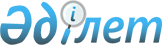 Об утверждении Положения о комиссии по вопросам недропользования общераспространенными полезными ископаемыми на территории города Астаны и Инструкции по подготовке и организации конкурса инвестиционных программ на получение права недропользования
					
			Утративший силу
			
			
		
					Постановление Акимата города Астаны от 1 сентября 2004 года N 3-1-1692п. Зарегистрировано Департаментом юстиции города Астаны 17 сентября 2004 года N 349. Утратило силу постановлением акимата города Астаны от 29 июля 2011 года № 26-731п

      Сноска. Утратило силу постановлением акимата города Астаны от 29.07.2011 № 26-731п.      В соответствии с  Законом Республики Казахстан "О недрах и недропользовании", в целях упорядочения процесса подготовки и организации конкурса инвестиционных программ на получение права недропользования общераспространенными полезными ископаемыми на территории города Астаны акимат города Астаны постановляет:        В преамбулу внесены изменения постановлением акимата г. Астаны от 26 октября 2005 года  N 26-10-825п .       1. Утвердить Положение о комиссии по вопросам недропользования общераспространенными полезными ископаемыми на территории города Астаны (приложение 1). 

      2. Утвердить прилагаемую Инструкцию по подготовке и организации конкурса инвестиционных программ на получение права недропользования (приложение 2). 

      3. Контроль за исполнением настоящего постановления возложить на заместителя акима города Астаны Толибаева М.Е.       Аким города Астаны                          У. ШУКЕЕВ        Первый заместитель акима                    Есилов С.С.       Заместитель акима                           Мамытбеков А.С.       Заместитель акима                           Толибаев М.Е.       Заместитель акима                           Фомичев С.В.       Руководитель аппарата акима                 Тамабаев К.Ж.       Директор Департамента финансов              Аскарова А.Е.       И.о. заведующего отделом 

      документационной экспертизы 

      аппарата акима                              Ертаев Ж.Б.       Директор Департамента экономики, 

      торговли и предпринимательства              Керимбеков А.Д. 

  Приложение 1          

к постановлению акимата     

города Астаны         

от 1 сентября 2004 года     

N 3-1-1692п           ПОЛОЖЕНИЕ 

о межведомственной комиссии по вопросам недропользования общераспространенными полезными ископаемыми 

на территории города Астаны       Настоящее Положение о межведомственной комиссии по вопросам недропользования общераспространенными полезными ископаемыми   (далее - ОПИ)   на территории города Астаны (далее - Положение) определяет порядок работы комиссии по вопросам недропользования общераспространенными полезными ископаемыми. 



      1. Общие положения       1. Комиссия по вопросам недропользования ОПИ на территории города Астаны (далее - Комиссия) является коллегиальным органом, созданным акиматом города Астаны в соответствии с  Законом Республики Казахстан "О недрах и недропользовании", в целях рационального использования недр на территории города Астаны в части, касающейся ОПИ.        В п. 1 внесены изменения постановлением акимата г. Астаны от 26 октября 2005 года  N 26-10-825п . 

      2. Комиссия осуществляет деятельность в соответствии с   Конституцией Республики Казахстан, законодательными и иными нормативными правовыми актами Республики Казахстан. 

      3. Персональный и количественный состав комиссии утверждается Маслихатом города Астаны Республики Казахстан. 



      2. Задачи и функции Комиссии       4. Основной задачей Комиссии является отбор наиболее предпочтительных инвестиционных программ по освоению месторождений ОПИ. 

      5. Функциями Комиссии в сфере ее деятельности являются: 

      1) определение в соответствии с законодательством способа предоставления права недропользования; 

      2) обеспечение своевременного и качественного рассмотрения предложений для предоставления права недропользования ОПИ; 

      3) рассмотрение и оценка представленных предложений для предоставления права недропользования ОПИ; 

      4) выработка предложений по совершенствованию процедуры предоставления права недропользования ОПИ в Республике Казахстан; 

      5) иные функции, предусмотренные законодательством Республики Казахстан. 



      3. Полномочия Комиссии       6. Комиссия в соответствии с законодательством осуществляет следующие полномочия: 

      1) организует проведение конкурса с целью выбора недропользователей на добычу ОПИ; 

      2) по итогам конкурса вносит предложения акимату города Астаны по предоставлению прав недропользования победителям конкурсов; 

      3) организует переговоры с недропользователями для решения вопросов, связанных с соблюдением социально-экономических и экологических интересов населения региона, при заключении контракта; 

      4) вносит предложения акимату города Астаны по предоставлению прав недропользования по итогам прямых переговоров; 

      5) вносит предложения акимату города Астаны о пролонгации контрактов на добычу общераспространенных полезных ископаемых; 

      6) осуществляет иные полномочия, предусмотренные законодательством Республики Казахстан.   



      4. Организация деятельности Комиссии       7. Рабочим органом Комиссии является Департамент предпринимательства и промышленности города Астаны.        В п. 7 внесены изменения постановлением акимата г. Астаны от 26 октября 2005 года  N 26-10-825п .       8. Рабочий орган Комиссии подготавливает повестки дня заседаний Комиссии, обеспечивает созыв членов Комиссии, объявляет проведение конкурсов, подготавливает необходимые документы для рассмотрения на заседании Комиссии, готовит проекты решений и заключений Комиссии и т.п. 

      9. Секретарь Комиссии не является членом Комиссии, не имеет права голоса и назначается из числа сотрудников Рабочего органа. 



      5. Порядок работы комиссии       10. Комиссию возглавляет председатель. 

      11. Заседания Комиссии проводятся по мере необходимости и считаются правомочными, если на них присутствуют не менее двух третей от общего числа членов Комиссии. 

      12. Комиссия по каждому отдельному месторождению в соответствии с требованиями законодательства Республики Казахстан определяет способ выбора недропользователя ОПИ: путем проведения конкурса инвестиционных программ на получение права недропользования или путем проведения прямых переговоров. 

      Основанием для начала процедур выбора недропользователя могут быть информация рабочего органа о наличии неиспользуемых месторождений ОПИ либо письменное заявление организации, намеревающейся осуществить разработку месторождения ОПИ. 



      Организация проведения конкурса инвестиционных программ       13. Рабочий орган при наличии неиспользуемых месторождений ОПИ либо письменного заявления организации, намеревающейся осуществить разработку месторождения ОПИ, организует созыв Комиссии для определения способа выбора недропользователя. 

      14. При выборе недропользователя путем проведения конкурса инвестиционных программ Комиссия рассматривает и утверждает представленные рабочим органом материалы по проведению конкурса (текст информационного сообщения, описание участка недр, пакет геологической информации и т.п.), определяет дату и время вскрытия конвертов с предложениями участников конкурса.  

      15. На заседании Комиссии по вскрытию конвертов с предложениями участников секретарь раздает председателю и присутствующим на заседании членам Комиссии по одному экземпляру пакета с конкурсными предложениями претендентов на получение права недропользования ОПИ. Члены Комиссии самостоятельно вскрывают полученные пакеты с предложениями претендентов на получение права недропользования ОПИ. 

      16. Отсутствовавшему на заседании члену Комиссии секретарь Комиссии в трехдневный срок после заседания, а в случае его отсутствия (командировка, трудовой отпуск и др.) в трехдневный срок после его прибытия передает ему конверт с конкурсными предложениями, а также лист голосования с последующей регистрацией в журнале по форме согласно приложению 1 к настоящему Положению. 

      17. Секретарь Комиссии оформляет протокол вскрытия пакетов с конкурсными предложениями по форме согласно приложению 2 к настоящему Положению. Протокол вскрытия пакетов с конкурсными предложениями подписывается присутствовавшими на заседании комиссии и председателем Комиссии. 

      18. После изучения полученных конкурсных предложений председатель и члены Комиссии в срок не более десяти дней с момента вскрытия конвертов с заявками участников заполняют листы голосования по рассмотренным объектам недропользования по форме согласно приложению 3 к настоящему Положению. Лист голосования с наименованием участков недр (блоков) составляется Рабочим органом и раздается всем членам Комиссии после вскрытия пакетов с конкурсными предложениями. Заполненные и подписанные членами Комиссии листы голосования передаются секретарю Комиссии для рассмотрения на  заседании Комиссии по подведению итогов конкурса инвестиционных программ и регистрируются в журнале (приложение 1 к настоящему Положению). 

      19. Окончательное решение о победителе конкурса принимается присутствующими на заседании членами Комиссии на основании листов голосования. После завершения заседания Комиссии по определению победителей конкурса по рассмотренным объектам недропользования, секретарь Комиссии оформляет протокол заседания Комиссии по проведению конкурсов инвестиционных программ на получение права недропользования по форме согласно приложению 4 к настоящему Положению. Протокол подписывается всеми присутствовавшими на заседании членами и председателем Комиссии. 

      Член Комиссии, присутствующий на заседании Комиссии, по итогам обсуждения вправе изменить свое мнение на данном заседании Комиссии с представлением другого листа голосования с соответствующей его регистрацией. 

      20. Решение Комиссии принимается большинством голосов ее членов и носит обязательный характер. 

      21. При равенстве голосов членов Комиссии голос председателя является решающим. 

      22. В случае, если участником конкурса не набрано более половины голосов от числа голосовавших членов Комиссии, проводится повторное голосование по двум заявителям, набравшим наибольшее количество голосов. 

      23. В случае, если более двух заявителей набрали одинаковое количество голосов, составляется "короткий" (промежуточный) список победителей конкурса в целях определения окончательного победителя конкурса. 

      24. В случае необходимости принятия срочного решения по какому-либо из рассматриваемых объектов Комиссия вправе принять решение о победителе конкурса после вскрытия конвертов с конкурсными предложениями путем заполнения листа голосования и оформления соответствующих протоколов. 

      25. По итогам конкурса Комиссия вносит акимату города Астаны предложения по заключению контракта на предоставление права недропользования ОПИ. 



      Организация проведения прямых переговоров       26. Комиссия в случае принятия решения о выборе недропользователя ОПИ путем проведения прямых переговоров направляет извещение заявителю о предоставлении заявки на участие в прямых переговорах. 

      27. Комиссия направляет извещение заявителю, в котором указывается информация, необходимая для предоставления заявителем на рассмотрение Комиссии вместе с заявкой. 

      28. Комиссия после получения заявки и необходимой информации обязана дать ответ о принятии решения по проведению прямых переговоров на поданную заявку или об отказе в проведении прямых переговоров в течение трех месяцев со дня подачи заявления.  

      29. Комиссия по итогам проведения прямых переговоров вносит акимату города Астаны предложение по заключению контракта на предоставление права недропользования ОПИ. 



      6. Голосование по пролонгации контрактов на  

добычу общераспространенных полезных ископаемых        30. Голосование членов Комиссии по пролонгации контракта на добычу ОПИ проводится в открытой форме. 

      31. Рабочий орган обязан представить все необходимые для принятия Комиссией объективного решения данные и документы.  

      32. По итогам голосования Комиссия вносит предложения акимату города Астаны по пролонгации контракта. 



      7. Заключительные положения       33. Председатель и члены Комиссии несут ответственность за принимаемые Комиссией решения в соответствии с действующим законодательством Республики Казахстан, за исключением случаев голосования против принятого Комиссией решения. 

        Приложение 1 к            

Положению о межведомственной     

комиссии по вопросам недропользования    ЖУРНАЛ 

регистрации конкурсных предложений и листов голосования, передаваемых отсутствующим на заседании членам комиссии, и регистрации сдачи членами комиссии заполненных 

листов голосования 

          Приложение 2 к            

Положению о межведомственной     

комиссии по вопросам недропользования    ПРОТОКОЛ 

вскрытия пакетов с конкурсными предложениями 

на получение права недропользования общераспространенных 

полезных ископаемых г. Астана                                   "___"_______200_ года   Конкурсная комиссия в составе 

__________________________________ 

(Ф.И.О., должность члена комиссии) 

__________________________________ 

(Ф.И.О., должность члена комиссии) 

__________________________________ 

(Ф.И.О., должность члена комиссии) 

__________________________________ 

(Ф.И.О., должность члена комиссии) произвела процедуру вскрытия пакетов с конкурсными предложениями. 

I. Конкурсные предложения представлены следующими заявителями: 1. По объекту _______________________________________________ 

                  (наименование объекта недропользования) 

1) __________________________________________________________ 

      (наименование заявителя, количество вскрытых пакетов) 

2) __________________________________________________________ 

      (наименование заявителя, количество вскрытых пакетов) 

3) __________________________________________________________ 

      (наименование заявителя, количество вскрытых пакетов) 2. По объекту _______________________________________________ 

                  (наименование объекта недропользования) 

1) __________________________________________________________ 

          (наименование заявителя, количество вскрытых пакетов) 

2) __________________________________________________________ 

          (наименование заявителя, количество вскрытых пакетов) 

3) __________________________________________________________ 

          (наименование заявителя, количество вскрытых пакетов) 3. По объекту________________________________________________ 

                  (наименование объекта недропользования) 

1) __________________________________________________________ 

      (наименование заявителя, количество вскрытых пакетов) 

2) __________________________________________________________ 

      (наименование заявителя, количество вскрытых пакетов) 

3) __________________________________________________________ 

      (наименование заявителя, количество вскрытых пакетов) II. Конкурсные предложения и листы голосования получены присутствовавшими членами комиссии. III. Пакеты с конкурсными предложениями, указанные в пункте I, для отсутствующих членов комиссии ________________________________________________________________________________________________________________________________________ 

           (Ф.И.О., должность отсутствующих членов комиссии) 

 

  переданы секретарю комиссии. Председатель                          __________________ Члены комиссии:                       __________________ 

                                      __________________ 

             Приложение 3 к            

Положению о межведомственной     

комиссии по вопросам недропользования        Лист голосования     _________________            ____________________________________ 

  (подпись, дата)               (Ф.И.О. члена конкурсной комиссии)         Член комиссии собственноручно вписывает в графе наименование участника конкурса - победителя наименование заявителя, за которого он отдает свой голос. 

                                                Приложение 4 к            

Положению о межведомственной     

комиссии по вопросам недропользования 

    ПРОТОКОЛ 

заседания комиссии по подведению итогов конкурсов 

инвестиционных программ на получение права недропользования 

общераспространенными полезными ископаемыми   г. Астана                N _____            "___" _______ 200_ года              Присутствовали: 

      ____________________________________ 

      (Ф.И.О. и должность членов комиссии) 

      ____________________________________ 

      ____________________________________ 

      ____________________________________    Повестка дня:       1. Определение победителей конкурса инвестиционных программ на получение права недропользования общераспространенными полезными ископаемыми. 

      2. На основании рассмотрения, обсуждения и итогов голосования членов комиссии (материалы прилагаются) по представленным конкурсным предложениям по объектам недропользования, выставленным на конкурс, комиссия приняла решение:       1. Определить победителями конкурса инвестиционных программ на получение права недропользования на территории города Астаны по объектам: 

1) ________________________________________________________________ 

___________________________________________________________________ 

                     (наименование объекта) 

___________________________________________________________________ 

                    (наименование победителя) Конкурсное предложение победителя прилагается. 2) ________________________________________________________________ 

___________________________________________________________________ 

                     (наименование объекта) 

___________________________________________________________________ 

                    (наименование победителя) Конкурсное предложение победителя прилагается. 3) ________________________________________________________________ 

___________________________________________________________________ 

                     (наименование объекта) 

___________________________________________________________________ 

                    (наименование победителя)       2. Департаменту экономики, торговли и предпринимательства опубликовать итоги конкурса в средствах массовой информации. 

      3. Внести акимату города Астаны предложение по заключению контракта на ______________________________________________________ 

             (разведку, добычу, совмещенную разведку и добычу 

общераспространенных полезных ископаемых). 

с победителями конкурса, определенными в подпунктах ____ пункта___.       4. Определить промежуточный список победителей конкурса по объектам: 

1) ________________________________________________________________ 

___________________________________________________________________ 

                     (наименование объекта) 

___________________________________________________________________ 

   (наименование промежуточных победителей ("короткий" список) 2) ________________________________________________________________ 

___________________________________________________________________ 

                     (наименование объекта) 

___________________________________________________________________ 

     (наименование промежуточных победителей ("короткий" список)       5. Запросить у промежуточных победителей конкурса, определенных в подпунктах ____ пункта ___, дополнительную информацию, относящуюся к конкурсному предложению. 

      6. Окончательных победителей конкурса по объектам, изложенным в подпунктах _____ пункта ___, определить на заседании комиссии "__" ______ 200 _ года. 

      7. Признать конкурс несостоявшимся по следующим объектам: 1) ________________________________________________________________ 

                     (наименование объекта) 

___________________________________________________________________ 

                          (основания) 2) ________________________________________________________________ 

                     (наименование объекта) 

___________________________________________________________________ 

                          (основания)       8. Снять с конкурса следующие объекты: 1) ________________________________________________________________ 

                     (наименование объекта) 

___________________________________________________________________ 

                           (основания) 2) ________________________________________________________________ 

                     (наименование объекта) 

___________________________________________________________________ 

                           (основания)       9. Назначить повторный конкурс на следующие объекты: 

___________________________________________________________________ 

                     (наименование объекта) 

___________________________________________________________________ 

                           (основания)       10. Комиссия решила запросить у 

      _____________________________________________________________ 

                      (наименование заявителя) дополнительно ________________ по объекту ________________________. 

               (информация)                (наименование объекта)       Председатель комиссии       Члены комиссии: 

       Приложение 2          

к постановлению акимата     

города Астаны         

от 1 сентября 2004 года     

N 3-1-1692п             Инструкция 

по подготовке и организации конкурса инвестиционных программ 

на получение права недропользования 



      Глава 1. Общие положения       1. Настоящая Инструкция (далее - Инструкция) детализирует действия акимата города Астаны (далее - Компетентный орган) по подготовке и организации проведения конкурса инвестиционных программ на получение права недропользования общераспространенными полезными ископаемыми на территории города Астаны (далее - Конкурс), включая права на разведку, добычу либо совмещенную разведку и добычу (далее - Право недропользования) в соответствии с  Законом Республики Казахстан "О недрах и недропользовании" (далее - Закон),  постановлением Правительства Республики Казахстан от 21 января 2000 года N 108 "Об утверждении Правил предоставления права недропользования в Республике Казахстан" (далее - Правила) и другими нормативными правовыми актами в области недропользования.        В п. 1 внесены изменения постановлением акимата г. Астаны от 26 октября 2005 года  N 26-10-825п .       2. В настоящей Инструкции применяются понятия, предусмотренные в вышеуказанных нормативных правовых актах.  



      Глава 2. Объявление о конкурсе и прием Заявок на участие 

в конкурсе и Конкурсных предложений       3. Компетентный орган посредством уполномоченного исполнительного органа - Департамента предпринимательства и промышленности города Астаны, финансируемого из местного бюджета (далее - Рабочий орган), публикует в средствах массовой информации извещение об объявлении открытого Конкурса инвестиционных программ на получение Права недропользования.        В п. 3 внесены изменения постановлением акимата г. Астаны от 26 октября 2005 года  N 26-10-825п .       4. Извещение об объявлении открытого Конкурса инвестиционных программ на получение Права недропользования содержит указание на местонахождение и краткое описание участка недр (блоков), на которые намечается предоставить право недропользования.  

      5. В извещении также определяются: 

      1) время и место проведения Конкурса инвестиционных программ; 

      2) срок подачи заявок на участие в конкурсе; 

      3) основные условия конкурса; 

      4) размер взноса за право участия в Конкурсе инвестиционных программ (размер суммы оплаты составляет 20 (двадцать) месячных расчетных показателей, банковские реквизиты: получатель - аппарат акима города Астаны, ИИК  003145185, БИК  19501070, РНН  620 300 015 625 в Комитете Казначейства Министерства Финансов Республики Казахстан г. Астаны); 

      5) стоимость пакета с геологической информацией (размер суммы оплаты и банковские реквизиты); 

      6) минимальные размеры подписного бонуса. 

      6. В извещении может указываться иная информация об условиях проведения конкурса.  



      Глава 3. Требования к заявкам на участие в конкурсе  

инвестиционных программ и условия их подачи и рассмотрения  Требования к заявкам на участие в конкурсе 

инвестиционных программ       7. Заявка на участие в конкурсе инвестиционных программ на получение права недропользования на разведку, добычу или совмещенную разведку и добычу (далее - Заявка) должна соответствовать требованиям  статьи 41-3 Закона и пункта 10 Правил.        В пункте 7 и далее по тексту слова "Указа о недрах" заменены словом "Закона" - постановлением акимата г. Астаны от 26 октября 2005 года  N 26-10-825п .       8. Заявка оформляется по форме согласно приложению 1 к настоящей инструкции и должна содержать в себе указание месторождения (участка недр), на которое она подается, а также следующие данные: 

      1) наименование заявителя; 

      2) юридический адрес, телефон, факс, адрес основного места деятельности; 

      3) государственная принадлежность (для юридических лиц), гражданство (для физических лиц);  

      4) данные о руководителях или владельцах юридического лица и лицах, которые будут представлять заявителя; 

      5) финансовое состояние предприятия, источники финансирования работ; 

      6) технические, управленческие и организационные возможности заявителя или предполагаемого подрядчика (с приложением договора о намерениях проведения работ). 

      9. Заявка представляется на государственном или русском языках в Рабочий орган. 

      10. К Заявке в обязательном порядке прилагаются следующие документы: 

      1) копия документа об уплате взноса за участие в конкурсе; 

      2) копия свидетельства о регистрации хозяйствующего субъекта; 

      3) документы, подтверждающие технические, управленческие, организационные и финансовые возможности заявителя. 

      11. Форма прилагаемых к Заявке на участие в конкурсе данных о технических, управленческих, организационных и финансовых возможностях заявителя приведена в приложении 2 к настоящей инструкции. 

      12. В пакет с Заявкой вкладывается опись документов, заверенная первым руководителем заявителя. 

      13. Материалы Заявок, участвовавших в Конкурсе, за исключением Заявок победителей, сохраняются в Рабочем органе в течение 5 лет. 

      14. Заявки победителей сохраняются в Рабочем органе на весь срок хранения Контракта. 



      Подача и рассмотрение заявки на участие 

в Конкурсе инвестиционных программ       15. Заявитель подает оригинал Заявки в Рабочий орган в сроки, определенные в извещении о Конкурсе.  

      16. Заявитель вправе направить Заявку в Рабочий орган по почте либо в канцелярию Рабочего органа. 

      17. Заявки, поступившие в Рабочий орган после истечения периода подачи Заявки, не рассматриваются и в конкурсе не участвуют. 

      18. Заявки, поступающие в Рабочий орган, регистрируются в канцелярии и в день регистрации передаются в соответствующее структурное подразделение Рабочего органа. 

      19. Заявки, по которым Заявителем не произведена оплата взноса за участие в конкурсе, к рассмотрению не принимаются. 

      20. Рабочий орган вправе при наличии оснований, предусматриваемых  статьей 41-6 Закона и пунктом 13 Правил, отказать в принятии Заявки на участие в Конкурсе. 

      21. Рабочий орган в месячный срок со дня поступления Заявки официально уведомляет заявителя о принятии Заявки к участию в Конкурсе. 



      Глава 4. Требования к конкурсным предложениям на получение 

Права недропользования, условия их подачи и рассмотрения  Требования к конкурсным предложениям 

на получение права недропользования       22. Конкурсное предложение на получение Права недропользования (далее - Конкурсное предложение) подается заявителем после приобретения геологической информации, необходимой для составления Конкурсного предложения, в сроки, определенные Рабочим органом в извещении.  

      23. Конкурсные предложения представляются на государственном или русском языках. 

      24. Конкурсное предложение на разведку в обязательном порядке должно содержать: 

      1) информацию о предыдущей деятельности заявителя за последние три года; 

      2) банковскую справку о финансовых возможностях заявителя; 

      3) намерения заявителя об условиях проведения разведки, включая программу работ и затрат на их осуществление; 

      4) намерения заявителя в отношении защиты окружающей среды, включая рекультивацию и восстановление земель контрактной территории; 

      5) источники финансирования разведки (собственные или заемные средства); 

      6)  условия приобретения геологической информации. 

      25. Конкурсное предложение на добычу дополнительно должно содержать: 

      1) план разработки месторождений, включающий объем полезных ископаемых, которые он предполагает добывать; 

      2) ожидаемый срок начала добычи и достижения ее экономически и технически возможного уровня; 

      3) расчет прогнозов по расходам, связанным с добычей и по доходам от реализации полезных ископаемых; 

      4) предполагаемые денежные поступления в местный и республиканский бюджеты и капитальные вложения в развитие производственной и социальной инфраструктуры контрактной территории. 

      26. Конкурсное предложение на совмещенную разведку и добычу должно содержать все пункты, отмеченные как в конкурсных предложениях на разведку, так и на добычу. 

      27. Конкурсное предложение должно содержать письменное подтверждение о том, что заявитель ознакомлен с условиями Правил, касающимися порядка проведения конкурса и обязанностей заявителя. 

      28. В пакет с Конкурсными предложениями вкладывается опись документов, заверенная подписью физического лица или первого руководителя юридического лица.  



      Подача и регистрация конкурсных предложений 

на получение Права недропользования       29. Заявитель в сроки, определенные Рабочим органом, представляет в Рабочий орган Конкурсное предложение, оформленное в соответствии с требованиями, изложенными в пунктах 23-28 и 30-38 настоящей Инструкции. 

      30. Заявителем на Конкурс представляются оригинал и нотариально заверенные копии Конкурсного предложения. 

      31. Количество необходимых к представлению копий Конкурсного предложения определяется Рабочим органом при извещении заявителя о необходимости представления Конкурсного предложения. За идентичность текстов оригинала заявки и всех копий ответственность несет заявитель. 

      32. Оригинал Конкурсного предложения представляется в отдельном запечатанном пакете с надписью "Оригинал". Копии Конкурсного предложения представляются в отдельных запечатанных пакетах с надписью "Копия". 

      33. В пакеты с оригиналом и копиями Конкурсного предложения Заявителем вкладывается опись документов, вложенных в пакет. 

      34. Заявитель вправе направить Конкурсное предложение в Рабочий орган по почте, либо представить непосредственно в канцелярию Рабочего органа. 

      35. На пакете в обязательном порядке должна быть указана следующая информация: 

      1) наименование Конкурса;  

      2) наименование объекта недропользования; 

      3) наименование вида недропользования; 

      4) наименование и реквизиты заявителя; 

      5) надпись "Не вскрывать. Для рассмотрения на Конкурсной комиссии". 

      36. Пакеты с оригиналом и копиями Конкурсного предложения должны быть заверены подписью Заявителя, а для юридических лиц - и официальной печатью Заявителя. 

      37. Конкурсные предложения регистрируются в канцелярии Рабочего органа без вскрытия пакетов с проставлением на пакетах штампа с датой и номером регистрации. 

      38. Конкурсные предложения, поступившие в канцелярию Рабочего органа после истечения срока, определенного Рабочим органом, к рассмотрению не принимаются. 

      39. Канцелярия Рабочего органа передает, не вскрывая, зарегистрированные пакеты в соответствующее структурное подразделение Рабочего органа. 

      40. Структурное подразделение Рабочего органа регистрирует Конкурсные предложения в день их получения в журнале регистрации по форме согласно приложению 3 к настоящей Инструкции. В журнале отражаются сведения, приведенные заявителем на пакетах с Конкурсным предложением. 

      41. Структурное подразделение Рабочего органа передает зарегистрированные пакеты с Конкурсными предложениями и журнал регистрации на ответственное хранение секретарю Конкурсной комиссии (далее - Секретарь) до рассмотрения их на заседании Конкурсной комиссии. 

      42. После заседания комиссии оригинал Конкурсных предложений и один экземпляр нотариально заверенной копии Конкурсных предложений, за исключением конкурсного предложения победителя, находятся на хранении в Рабочем органе в течение 5 лет. 

      43. Оригиналы конкурсных предложений победителей вместе с Заявками сохраняются в Рабочем органе весь срок действия Контракта.  



      Глава 5. Организация проведения закрытого конкурса 

на представление Права недропользования       44. Перечень участков недр (блоков) выставляемых на закрытый конкурс инвестиционных программ утверждается в установленном законодательством Республики Казахстан порядке.  

      45. Условия проведения закрытого конкурса доводятся до сведения всех потенциальных участников. 

      46. Прием, регистрация и оформление Заявок и Конкурсных предложений участников закрытого конкурса осуществляются аналогично как для Заявок и Конкурсных предложений на участие в открытом конкурсе. 

      47. Рассмотрение и оценка Заявок, рассмотрение Конкурсных предложений и дальнейшие конкурсные процедуры закрытого конкурса аналогичны процедурам открытого конкурса. 

  Приложение 1            

к Инструкции по подготовке и    

организации конкурса инвестиционных  

программ на получение права    

недропользования             Заявка на участие в конкурсе инвестиционных 

программ на право недропользования 1. Наименование заявителя 

 

  2. Адрес заявителя 

 

  3. Государственная принадлежность 

(для юридических лиц), гражданство (для физических лиц) 4. Данные о руководителях или владельцах юридических лиц и лицах которые будут представлять заявителя   Первый руководитель ___________________              М.П. 

                      (подпись, дата) 

  Приложение 2            

к Инструкции по подготовке и    

организации конкурса инвестиционных  

программ на получение права    

недропользования           Форма подачи справки о технических, управленческих,  

организационных и финансовых возможностях заявителя       1. Данные о технических возможностях заявителя должны содержать информацию о наличии техники для проведения геологоразведочных или добычных работ, с указанием количества единиц, заверенную руководителем предприятия и скрепленную печатью, или договор о намерениях проведения работ с организацией, владеющей такой техникой:           2. Данные об управленческих возможностях должны содержать информацию о руководителях предприятия-участника конкурса, их образовании и стаже работы:           3. Данные об организационных возможностях должны содержать информацию о наличии специалистов для производства геологоразведочных или добычных работ с указанием полученного образования и стажа работы по специальности, наличии лабораторной базы или договор о проведении лабораторных работ:           4. Данные о финансовых возможностях заявителя должны содержать в себе следующую информацию: 

      1) бухгалтерский баланс заявителя; 

      2) отчет о прибылях и убытках; 

      3) документы, подтверждающие наличие либо отсутствие кредиторской задолженности и задолженности заявителя по платежам в бюджет от налоговых органов; 

      4) справку о наличии либо отсутствии просроченной задолженности перед банком; 

      5) аудиторское заключение о финансовом положении заявителя за последний отчетный год. 

Приложение 3            

к Инструкции по подготовке и    

организации конкурса инвестиционных  

программ на получение права    

недропользования           Журнал регистрации конкурсных предложений, 

поступивших в Компетентный орган 
					© 2012. РГП на ПХВ «Институт законодательства и правовой информации Республики Казахстан» Министерства юстиции Республики Казахстан
				N 

п/п Наимено- 

вание  

объекта 

недро- 

пользо- 

вания Заявитель, 

предста- 

вивший  

конкурсное 

предло- 

жение Ф.И.О. 

члена 

коми- 

ссии Подпись члена коми- 

ссии в 

получении конкурсного 

предложения Подпись 

члена 

комиссии 

в полу- 

чении 

листа 

голосо- 

вания Подпись 

секретаря 

комиссии 

в получении заполнен- 

ного листа 

голосования N  

п/п Наименование участка недр (блока), 

вид права недропользования, вид ОПИ Наименование участника 

конкурса - победителя 1. 2. 3. 4. 5. 6. 7. 8. 9. 10. 11. 12. 13. 14. п/п Наименование оборудования, год 

выпуска, техническое состояние Количество единиц п/п ФИО Должность Стаж работы п/п ФИО Должность Стаж работы п/п Наименование 

Заявителя Наименование 

месторождения, 

участка недр (блока) Дата поступления 

и N регистрации 

в канцелярии 